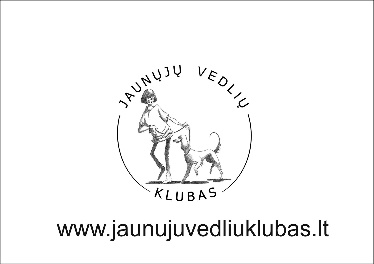 Jaunųjų vedlių klubo registracijos anketaInformacija apie narįInformacija apie narįInformacija apie narįVardas, Pavardė:Gimimo data:Adresas, tel.:El. paštastėvų / globėjų informacija (būtina pildyti, jei narys dar nėra sulaukęs 18 metų)tėvų / globėjų informacija (būtina pildyti, jei narys dar nėra sulaukęs 18 metų)tėvų / globėjų informacija (būtina pildyti, jei narys dar nėra sulaukęs 18 metų)MAMA / GLOBĖJATĖTIS / GLOBĖJASVardas, Pavardė:Adresas:Kontaktinis tel.:El. pašto adresas:papildoma informacija (pildyti nebūtina)papildoma informacija (pildyti nebūtina)papildoma informacija (pildyti nebūtina)Tėvų / Globėjų darbovietė, tel. nr.Kita svarbi informacija apie vaiką (ligos, alergijos ir pan.)Ar kuo nors galėtų pagelbėti, prisidėti JVK veikloje (pvz salės organizavimu susirinkimams ir pan.)Vieno iš Tėvų/ Globėjų/Pilnamečio nario  parašasData